Asymetrický přechodový kus s těsněním USA 180-80Obsah dodávky: 1 kusSortiment: K
Typové číslo: 0055.0506Výrobce: MAICO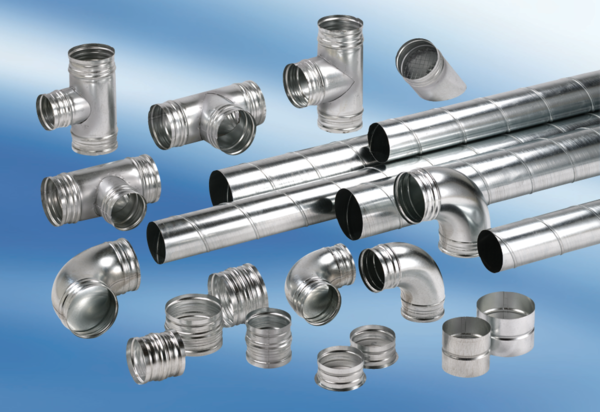 